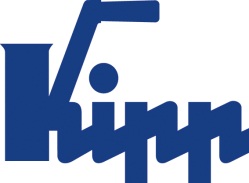 Notatka prasowa 	Sulz am Neckar, Styczeń 2018Stabilność formy do 250°CKIPP przedstawia żaroodporne uchwyty pałąkowe z termoplastuNowe uchwyty pałąkowe oferowane przez HEINRICH KIPP WERK są niezawodnie sprawdzają się w wysokich temperaturach. Żaroodporne uchwyty nie są jedyną nowością: KIPP poszerza swoją gamę produktów o stabilne uchwyty pałąkowe oraz krótkie rękojeści cechujące się dużą trwałością.Nowe uchwyty pałąkowe KIPP są odporne na ciągłe obciążenie termiczne wynoszące do 150°C oraz krótkotrwałe działanie wysokiej temperatury do 250°C. Mogą być wykorzystywane w technice medycznej oraz w tych elementach konstrukcyjnych urządzeń, które są narażone na działanie wysokich temperatur. Podstawą wysokiej odporności termicznej jest wzmocniony włóknami szklanymi termoplast PPA. W przeciwieństwie do tradycyjnych tworzyw sztucznych kompozyt ten wyróżnia się dużą odpornością na odkształcenia. Czarne uchwyty pałąkowe, które są dostępne od ręki w różnych długościach, są mocowane od strony użytkownika za pomocą wkrętów z łbem walcowym lub nakrętek sześciokątnych. W porównaniu do aluminiowych uchwytów pałąkowych wersja z tworzywa sztucznego wygrywa dzięki niewielkiej wadze i efektywności pod względem kosztów.Oprócz uchwytów pałąkowych odpornych na działanie wysokiej temperatury KIPP przedstawi pod koniec roku m.in. stabilne uchwyty pałąkowe z zaokrąglonego aluminium oraz krótkie rękojeści ze stali nierdzewnej. Dzięki temu i tak już obszerny asortyment uchwytów zostanie ponownie powiększony. Klienci każdej branży znajdą czy to w katalogu, czy na stronie internetowej szeroki wybór uchwytów pałąkowych, łukowych, kasetowych, rurowych i profilowanych wykonanych z różnych materiałów. Firma KIPP wyznaczyła sobie za cel to, aby mieć w swojej ofercie elementy manipulacyjne w pełni zaspokajające potrzeby związane z branżą budowy maszyn i urządzeń.Znaków ze spacjami:Nagłówek:	59 znakówWstęp:	25 znakówTekst:	1.730 znakówŁącznie:	1.814 znakówKIPP POLSKA SP. Z O.O.Przemysław Słabyul. Ostrowskiego 753-238 WrocławTelefon: 71 339 21 44E-mail: przemyslaw.slaby@kipp.plDodatkowe informacje i zdjęcia prasoweZob. www.kipp.pl, Rubryka: Aktualności/prasaFoto	Prawa autorskie: udostępnione do bezpłatnej publikacji w mediach branżowych. Z prośbą o podanie źródła. Stabilność formy do 250°CZdjęcie: KIPP 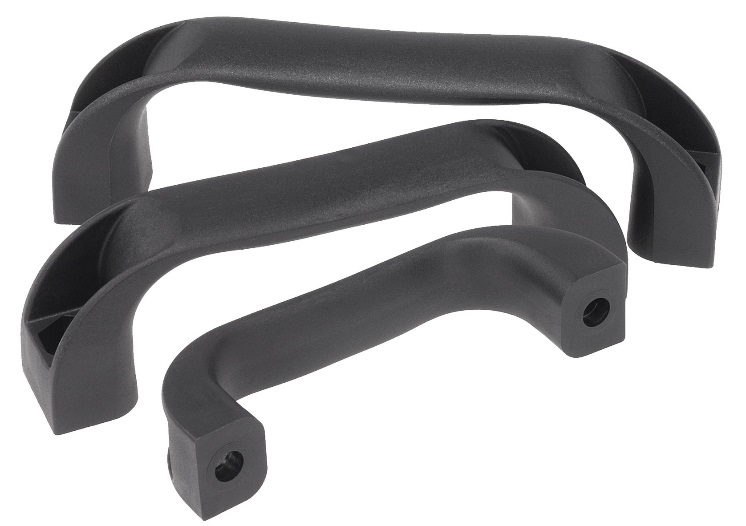 Plik obrazu: KIPP-Bügelgriffe-Thermoplast-K0190.jpg